Antipsychotic Monitoring in Dementia - Examining the quality of completion of antipsychotic in dementia monitoring forms in SLaMSupplementary Information Initiation of antipsychotic monitoring form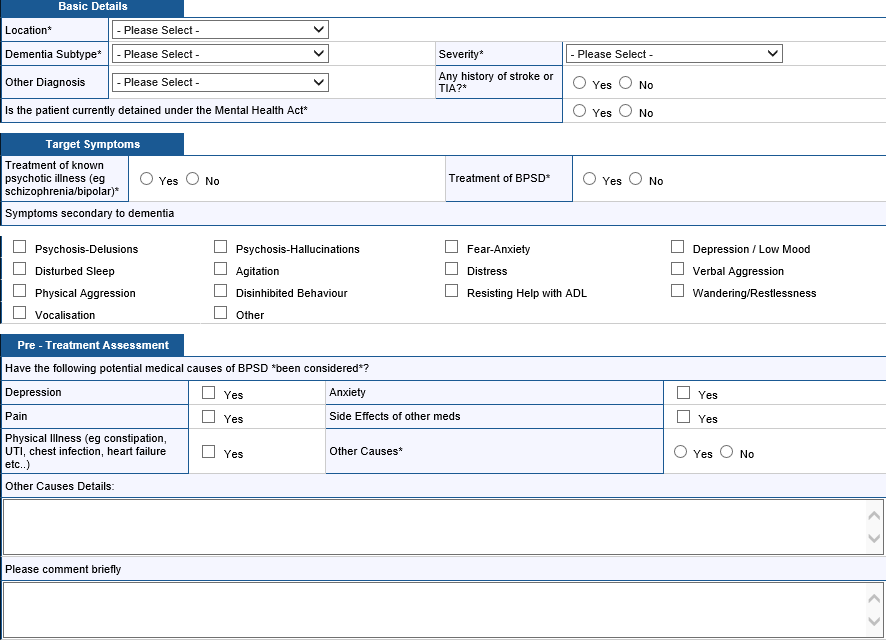 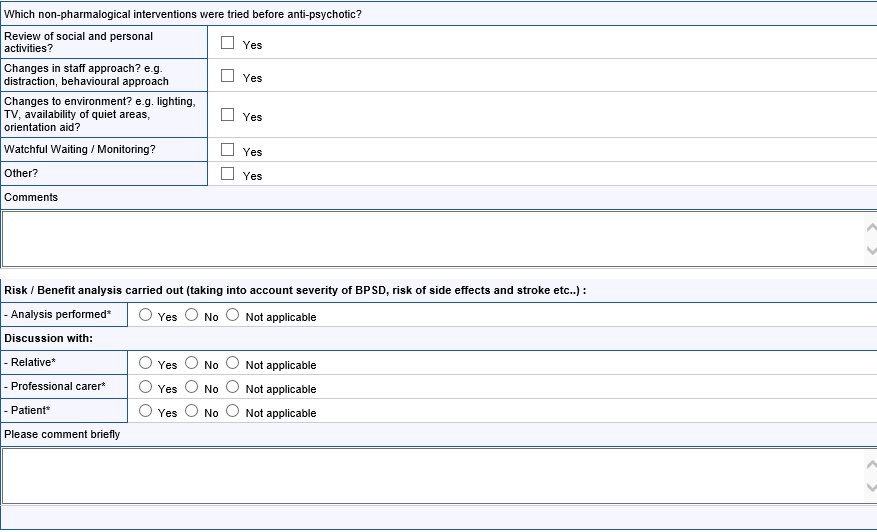 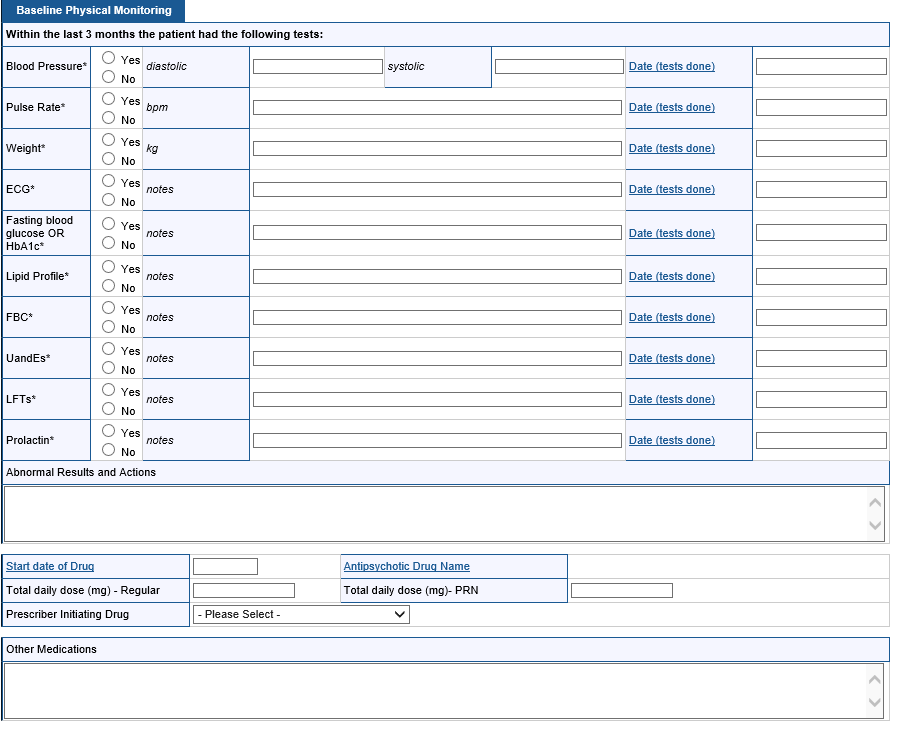 Review of antipsychotic monitoring form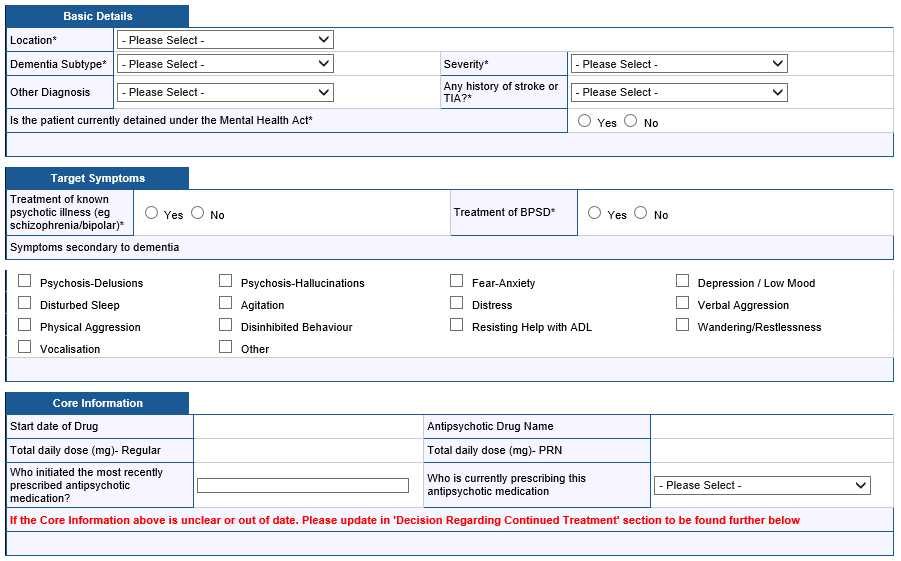 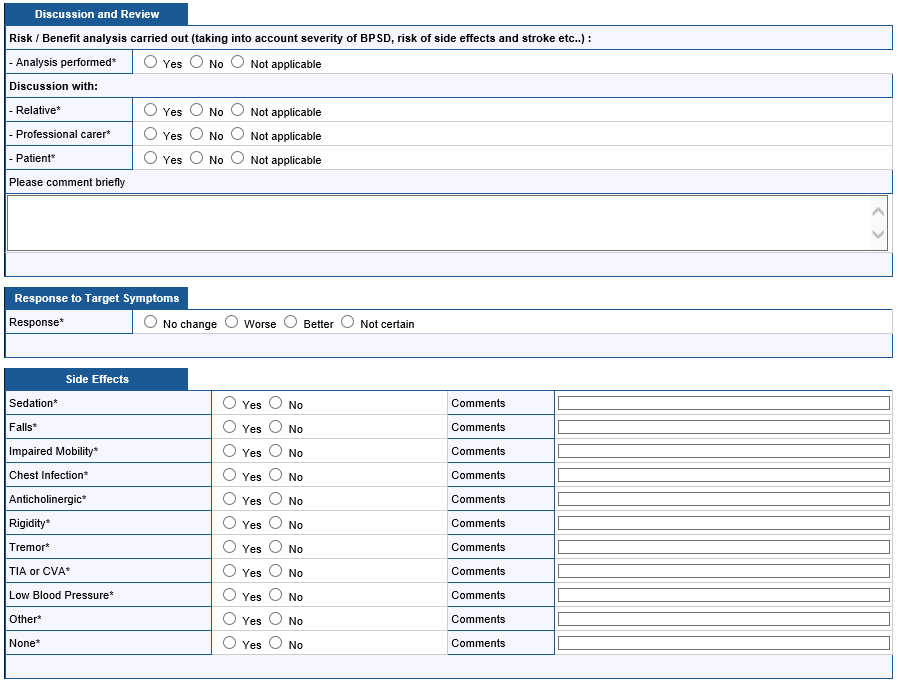 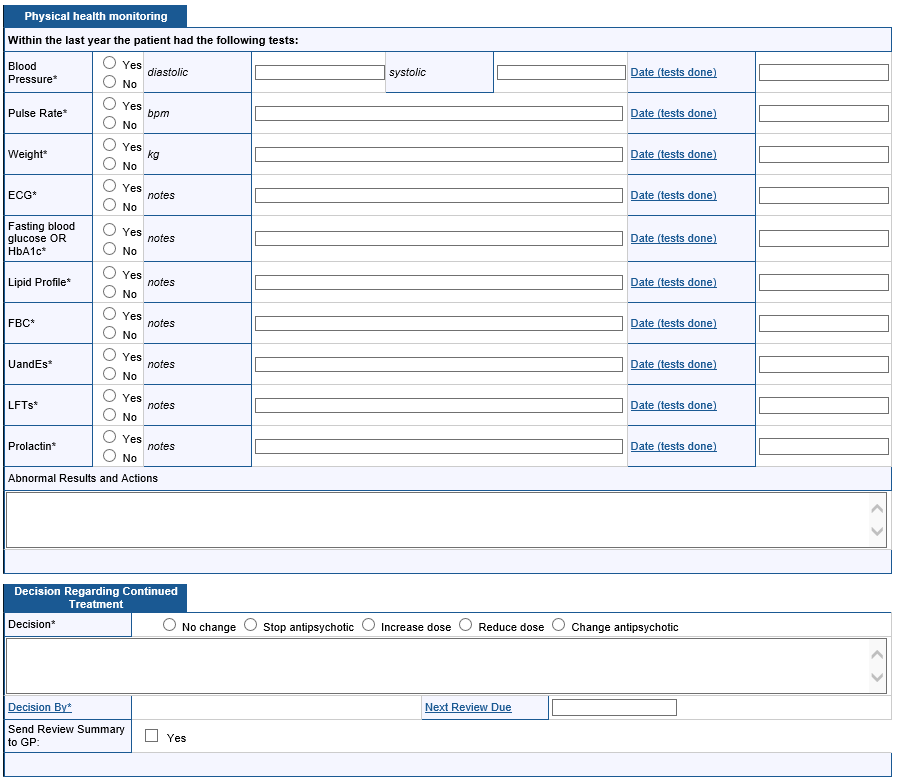 Supplementary Table 1. Clinical characteristics of the patient group (n = 203)Key clinical characteristicsKey clinical characteristicsn (%)Dementia subtypeAlzheimer’s dementia Alzheimer’s dementia 108 (53.2)‘Other’ dementia ‘Other’ dementia 44 (21.7)Vascular dementiaVascular dementia25 (12.3)Mixed dementiaMixed dementia11 (5.4)Dementia with Lewy bodiesDementia with Lewy bodies9 (4.4)Subtype not yet determinedSubtype not yet determined5 (2.5)Parkinson’s disease dementiaParkinson’s disease dementia1 (0.5)Dementia severityMildMild7 (3.4)ModerateModerate97 (47.8)SevereSevere99 (48.8)Previous CVA/TIAYesYes33 (16.3)NoNo170 (83.7)Detained under the MHA YesYes37 (18.2)NoNo166 (81.8)